8	to consider and take appropriate action on requests from administrations to delete their country footnotes or to have their country name deleted from footnotes, if no longer required, taking into account Resolution 26 (Rev.WRC-07);In accordance with Resolution 26 (Rev.WRC-07), Documents 168 and 193 of the World Radiocommunication Conference (WRC-12), the Administration of Colombia has examined the footnote of the Table of Frequency Allocations and propose that the country name of Colombia be added in RR footnote No. 5.480.BackgroundResolution 26 (Rev.WRC-07), sets out in its further resolves	“that any addition of a new footnote or modification of an existing footnote should be considered by a world radiocommunication conference only when:	a) the agenda of that conference explicitly includes the frequency band to which the proposed additional or modified footnote relates; or	b) the frequency bands to which the desired additions or modifications of the footnote belong are considered during the conference and the conference decides to make a change in those bands; or	c) the addition or modification of footnotes is specifically included in the agenda of the conference as a result of the consideration of proposals submitted by one or more interested administration(s);”World Radiocommunication Conference’s Document 193 (WRC-12) sets out “that the matter of additions of country names to existing footnotes or new country footnotes is addressed by the further resolves part of Resolution 26 (Rev.WRC-07)”, and “the proposals are to be treated in the responsible Committees under the relevant agenda items. Proposals for additions which do not fall within the above categories should be considered by Committee 6. This consideration is subject to the principles contained in Document 168”.World Radiocommunication Conference’s Document 168 (WRC-12) sets out principles on which the work about Consideration of proposals relating to footnotes to article 5 of Committee 6 should be based on:	“Proposals for the addition of country names to existing footnotes can be considered but their acceptance is subject to the express condition that there are no objections from the affected countries.”WRC-07 established in RR footnote No. 5.480 that the frequency band 10-10.45 GHz is also allocated to the fixed service on a primary basis for some countries in Region 2, and many of these countries have common terrestrial borders with Colombia.Colombia is interested in developing the frequency band from 10 to 10.45 GHz for communication systems in the fixed service on a primary basis. Therefore, the reference to Colombia is necessary in this footnote.ProposalARTICLE 5Frequency allocationsSection IV – Table of Frequency Allocations
(See No. 2.1)

MOD	CLM/111A20/15.480	Additional allocation:  in Argentina, Brazil, Chile, Costa Rica, Cuba, El Salvador, Ecuador, Guatemala, Honduras, Mexico, Paraguay, the Netherlands Antilles, Peru and Uruguay, the band 10-10.45 GHz is also allocated to the fixed and mobile services on a primary basis. In Venezuela, the band 10-10.45 GHz is also allocated to the fixed service on a primary basis.     (WRC-)Reasons:	Colombia is interested in developing the frequency band from 10 to 10.45 GHz for communication systems in the fixed service on a primary basis, through the adoption of RR footnote No. 5.480.______________World Radiocommunication Conference (WRC-15)
Geneva, 2–27 November 2015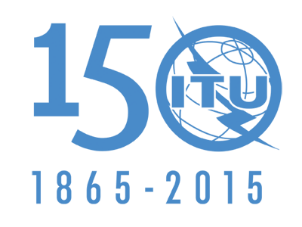 INTERNATIONAL TELECOMMUNICATION UNIONPLENARY MEETINGAddendum 20 to
Document 111-E18 October 2015Original: EnglishColombia (Republic of)Colombia (Republic of)Proposals for the work of the conferenceProposals for the work of the conferenceAgenda item 8Agenda item 8